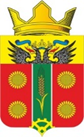 РОСТОВСКАЯ ОБЛАСТЬ АКСАЙСКОГО РАЙОНАСОБРАНИЕ ДЕПУТАТОВ ИСТОМИНСКОГО СЕЛЬСКОГО ПОСЕЛЕНИЯПЯТОГО СОЗЫВАРЕШЕНИЕ     О внесении изменений в Решение Собрания депутатов от 20.06.2018 года № 103 «Об утверждении Положения о порядке организации и проведения публичных слушаний в муниципальном образовании «Истоминское сельское поселение»принято Собранием депутатовИстоминского сельского поселения 		                     20 мая 2022 годаВ соответствии с Федеральным законом от 06.10.2003 № 131-ФЗ «Об общих принципах организации местного самоуправления в Российской Федерации», статьей 14 Устава муниципального образования «Истоминское сельское поселение» Собрание депутатов Истоминского сельского поселения, Собрание депутатов Истоминского сельского поселения РЕШАЕТ:1. Внести изменения в Решение Собрания депутатов от 20.06.2018 года № 103 «Об утверждении Положения о порядке организации и проведения публичных слушаний в муниципальном образовании «Истоминское сельское поселение» следующие изменения:1.)  статью 14 приложения к Решению изложить в следующей редакции:Статья 14Решение Собрания депутатов Истоминского сельского поселения, постановление председателя Собрания депутатов – главы Истоминского сельского поселения о назначении публичных слушаний с указанием времени и места проведения публичных слушаний, а также проект муниципального правового акта, выносимого на публичные слушания, не позднее чем за 7 календарных дней до дня проведения публичных слушаний публикуются в периодическом печатном издании, определенном в качестве источника официального опубликования муниципальных правовых актов и размещаются на официальном сайте Администрации Истоминского сельского поселения в информационно-телекоммуникационной сети «Интернет».Порядок организации и проведения публичных слушаний предусматривает заблаговременное оповещение жителей муниципального образования Истоминское сельское поселение о времени и месте проведения публичных слушаний, заблаговременное ознакомление с проектом муниципального правового акта, в том числе посредством его размещения на официальном сайте органа местного самоуправления в информационно-телекоммуникационной сети «Интернет», возможность представления жителями муниципального образования Истоминское сельское поселение своих замечаний и предложений по вынесенному на обсуждение проекту муниципального правового акта, в том числе посредством официального сайта, другие меры, обеспечивающие участие в публичных слушаниях жителей муниципального образования Истоминское сельское поселение, опубликование (обнародование) результатов публичных слушаний, включая мотивированное обоснование принятых решений, в том числе посредством их размещения на официальном сайте».2. Настоящее решение вступает в силу со дня его официального опубликования.Председатель Собрания депутатов- глава Истоминского сельского поселения                                                     А.И. Сороках. Островского20 мая 2022 года№ 49